  OBECNÍ ÚŘAD VĚTRUŠICE       Vltavská 14, 250 67 Větrušice, Praha – východ, tel.:220 941 265, 220 940 507             		 e-mail: obec@vetrusice.cz.                    www.vetrusice.czŽádost o vydání voličského průkazu pro volby do Poslanecké sněmovny Parlamentu České republiky, které se uskuteční ve dnech 20. a 21. října 2017Já, níže podepsaný (á)...................................................................................................................                                                                    jméno a příjmenínar..........................trvalý pobyt..................................................................................................žádám tímto v souladu se zákonem č. 247/1995 Sb. o volbách do Parlamentu České republiky a o změně a doplnění některých dalších zákonů, ve znění pozdějších předpisů, o vydání voličského průkazupro volby do Poslanecké sněmovny Parlamentu ČR, které se uskuteční ve dnech 20. a 21. října 2017.Zároveň oznamuji, že voličský průkaz (odpovídající označte křížkem):                       převezmu osobně      převezme osoba, která se prokáže plnou mocí s mým úředně ověřeným podpisem                            žádám o jeho doručení na adresu:................................................................................................                                                                                                                             přesná  adresa                                                                                                            ......................…...............                                                                                                                             podpis voliče                                                                                                                 úředně ověřený*uvede se odpovídající---------------------------------------------------------------------------------------------------------------------------Vzor se použije pro podání písemné žádosti, která se doručí nejpozději 7 dnů přede dnem voleb, tj. nejpozději 13. října 2017 do 16,00 hodin, obecnímu úřaduVoličský průkaz může být předán nejdříve 15 dnů přede dnem voleb, tj. nejdříve 5. října 2017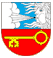 